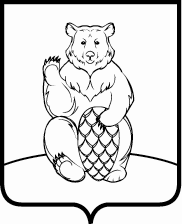 СОВЕТ ДЕПУТАТОВ ПОСЕЛЕНИЯ МИХАЙЛОВО-ЯРЦЕВСКОЕ В ГОРОДЕ МОСКВЕ  Р Е Ш Е Н И Е 	 16 февраля 2017г.                                                                                                  №7/2О внесении изменений в решение Совета депутатов поселения Михайлово-Ярцевское в городе Москве от 18.02.2016г. №5/2 «Об утверждении Положения о муниципальной службе в администрации поселения Михайлово-Ярцевское в городе Москве»В целях реализации положений Законов города Москвы от 23.11.2016г. №41 «О внесении изменений в Закон города Москвы от 22.10.2008г. №50 «О муниципальной службе в городе Москве», от 28.12.2016г. №51 «О внесении изменений в статью 45.2 закона города Москвы от 22.10.2008г. №50 "О муниципальной службе в городе Москве" и статью 16.2 Закона города Москвы от 25.11.2009г. №9 "О гарантиях осуществления полномочий лиц, замещающих муниципальные должности в городе Москве" и приведения в соответствие с законодательством города Москвы,Совет депутатов поселения Михайлово-ЯрцевскоеРЕШИЛ:1. Внести в решение Совета депутатов поселения Михайлово-Ярцевское в городе Москве от 18.02.2016г. №5/2 «Об утверждении Положения о муниципальной службе в администрации поселения Михайлово-Ярцевское в городе Москве» следующие изменения и дополнения:1.1. в пункте 2.4 слова «к должностям муниципальной службы и должностям государственной гражданской службы» заменить словами «для замещения должностей муниципальной службы и должностей государственной гражданской службы»;1.2. пункт 2.7.1 изложить в следующей редакции:«2.7.1. Для замещения должности муниципальной службы требуется соответствие квалификационным требованиям к уровню профессионального образования, стажу муниципальной службы или работы по специальности, направлению подготовки, знаниям и умениям, которые необходимы для исполнения должностных обязанностей, а также при наличии соответствующего решения представителя нанимателя (работодателя) - к специальности, направлению подготовки.»;1.3. в пункте 2.7.2 слова «стажу работы по специальности, профессиональным знаниям и навыкам, необходимым для исполнения должностных обязанностей» заменить словами «работы по специальности, направлению подготовки, необходимым для замещения должностей муниципальной службы», дополнить предложениями следующего содержания: «Квалификационные требования к знаниям и умениям, которые необходимы для исполнения должностных обязанностей, устанавливаются в зависимости от области и вида профессиональной служебной деятельности муниципального служащего его должностной инструкцией. Должностной инструкцией муниципального служащего могут также предусматриваться квалификационные требования к специальности, направлению подготовки.»;1.4. в пункте 2.7.4: 1.4.1. абзац первый изложить в следующей редакции:«2.7.4. Для замещения должности муниципальной службы требуется соответствие следующим квалификационным требованиям.»;1.4.2. в подпункте 1) слово «образования» заменить словами «профессионального образования»;1.4.3. в подпункте 2):- в абзаце первом слова «стажу работы» заменить словом «работы»;- в подпункте «б» слова «стаж работы по специальности не менее одного года» заменить словами «работы по специальности не менее одного года»;- в подпункте «в» слова «стажу работы» заменить словом «работы»;1.5. в пункте 2.7.5 слова «Требования к профессиональным знаниям и навыкам, необходимым» заменить словами «Квалификационные требования к направлению подготовки, необходимому», слова «и включаются в должностную инструкцию муниципального служащего» исключить;1.6. пункт 3.3.1 дополнить подпунктом 10) следующего содержания:«10) в иных случаях, предусмотренных федеральными законами»;1.7. в пункте 4.4.1 слово «навыкам» заменить словом «умениями»;1.8. в пункте 9.1.2 цифры «01.01.2017» заменить цифрами «01.01.2019». 2. Опубликовать настоящее решение в бюллетене «Московский муниципальный вестник» и разместить на официальном сайте администрации поселения Михайлово-Ярцевское в городе Москве в информационно-телекоммуникационной сети «Интернет».3. Настоящее решение вступает в силу со дня официального опубликования.4. Контроль за выполнением настоящего решения возложить на Главу поселения Михайлово-Ярцевское Г.К. Загорского.                 Глава поселения                                                     Г.К.Загорский 